Об отмене постановлений администрации города МурманскаРуководствуясь Федеральным законом от 06.10.2003 № 131-ФЗ «Об общих принципах организации местного самоуправления в Российской Федерации», в целях приведения муниципальных нормативных правовых актов в соответствие с действующим законодательством п о с т а н о в л я ю:1. Отменить постановления администрации города Мурманска:- от 24.02.2011 № 285 «Об утверждении административного регламента исполнения муниципальной функции «Осуществление организации сбора, вывоза, утилизации и переработки бытовых и промышленных отходов в границах муниципального образования город Мурманск»;- от 02.10.2012 № 2349 «О внесении изменений в приложение к постановлению администрации города Мурманска от 24.02.2011 № 285 «Об утверждении административного регламента исполнения муниципальной функции «Осуществление организации сбора, вывоза, утилизации и переработки бытовых и промышленных отходов в границах муниципального образования город Мурманск»; - от 05.12.2012 № 2886 «О внесении изменений в приложение к постановлению администрации города Мурманска от 24.02.2011 № 285 «Об утверждении административного регламента исполнения муниципальной функции «Осуществление организации сбора, вывоза, утилизации и переработки бытовых и промышленных отходов в границах муниципального образования город Мурманск» (в ред. постановления от 02.10.2012 № 2349)»;- от 02.06.2014 № 1657 «О внесении изменений в приложение к постановлению администрации города Мурманска от 24.02.2011 № 285 «Об утверждении административного регламента исполнения муниципальной функции «Осуществление организации сбора, вывоза, утилизации и переработки бытовых и промышленных отходов в границах муниципального образования город Мурманск» (в ред. постановлений от 02.10.2012 № 2349,                от 05.12.2012 № 2886)»;- от 24.02.2011 № 286 «Об утверждении административного регламента исполнения муниципальной функции «Организация мероприятий по охране окружающей среды в границах муниципального образования город Мурманск»;- от 02.10.2012 № 2350 «О внесении изменений в приложение к постановлению администрации города Мурманска от 24.02.2011 № 286 «Об утверждении административного регламента исполнения муниципальной функции «Организация мероприятий по охране окружающей среды в границах муниципального образования город Мурманск»;- от 13.05.2014 № 1378 «О внесении изменений в приложение к постановлению администрации города Мурманска от 24.02.2011 № 286 «Об утверждении административного регламента исполнения муниципальной функции «Организация мероприятий по охране окружающей среды в границах муниципального образования город Мурманск» (в ред. постановления от 02.10.2012 № 2350)»;- от 24.03.2011 № 463 «Об утверждении административного регламента исполнения муниципальной функции «Организация содержания мест захоронений, создание резерва площадей для новых захоронений»;- от 05.08.2013 № 2026 «О внесении изменений в приложение к постановлению администрации города Мурманска от 24.03.2011 № 463 «Об утверждении административного регламента исполнения муниципальной функции «Организация деятельности по содержанию и сохранности мест захоронений (перезахоронений), оборудованию и оформлению могил и кладбищ защитникам Отечества, создание резерва площадей для новых захоронений»;- от 28.04.2014 № 1216 «О внесении изменений в приложение к постановлению администрации города Мурманска от 24.03.2011 № 463 «Об утверждении административного регламента исполнения муниципальной функции «Организация деятельности по содержанию и сохранности мест захоронений (перезахоронений), оборудованию и оформлению могил и кладбищ защитникам Отечества, создание резерва площадей для новых захоронений» (в ред. постановления от 05.08.2013 № 2026)»;- от 21.11.2014 № 3840 «О внесении изменений в приложение к постановлению администрации города Мурманска от 24.03.2011 № 463 «Об утверждении административного регламента исполнения муниципальной функции «Организация деятельности по содержанию и сохранности мест захоронений (перезахоронений), оборудованию и оформлению могил и кладбищ защитникам Отечества, создание резерва площадей для новых захоронений» (в ред. постановлений от 05.08.2013 № 2026, от 28.04.2014          № 1216)»;- от 27.06.2016 № 1844 «О внесении изменений в постановление администрации города Мурманска от 24.03.2011 № 463 «Об утверждении административного регламента исполнения муниципальной функции «Организация деятельности по содержанию и сохранности мест захоронений (перезахоронений), оборудованию и оформлению могил и кладбищ защитникам Отечества, создание резерва площадей для новых захоронений» (в ред. постановлений от 05.08.2013 № 2026, от 28.04.2014 № 1216, от 21.11.2014                     № 3840)»;- от 24.03.2011 № 464 «Об утверждении административного регламента исполнения муниципальной функции «Сохранение объектов культурного наследия, находящихся в собственности муниципального образования, охрана объектов культурного наследия местного значения, расположенных в границах муниципального образования город Мурманск»;- от 05.08.2013 № 2027 «О внесении изменений в приложение к постановлению администрации города Мурманска от 24.03.2011 № 464 «Об утверждении административного регламента исполнения муниципальной функции «Сохранение и содержание объектов культурного наследия, находящихся в собственности муниципального образования, охрана объектов культурного наследия местного значения, расположенных в границах муниципального образования город Мурманск»;- от 28.04.2014 № 1190 «О внесении изменений в приложение к постановлению администрации города Мурманска от 24.03.2011 № 464 «Об утверждении административного регламента исполнения муниципальной функции «Сохранение и содержание объектов культурного наследия, находящихся в собственности муниципального образования, охрана объектов культурного наследия местного значения, расположенных в границах муниципального образования город Мурманск» (в ред. постановления              от 05.08.2013 № 2027)»;- от 27.06.2016 № 1845 «О внесении изменений в постановление администрации города Мурманска от 24.03.2011 № 464 «Об утверждении административного регламента исполнения муниципальной функции «Сохранение и содержание объектов культурного наследия, находящихся в собственности муниципального образования, охрана объектов культурного наследия местного значения, расположенных в границах муниципального образования город Мурманск» (в ред. постановлений от 05.08.2013 № 2027,               от 28.04.2014 № 1190)»;- от 28.03.2011 № 493 «Об утверждении административного регламента исполнения муниципальной функции «Организация использования, охраны, защиты и воспроизводства городских лесов, лесов особо охраняемых природных территорий местного значения, расположенных в границах муниципального образования город Мурманск»;- от 26.09.2012 № 2333 «О внесении изменений в приложение к постановлению администрации города Мурманска от 28.03.2011 № 493 «Об утверждении административного регламента исполнения муниципальной функции «Организация использования, охраны, защиты и воспроизводства городских лесов, лесов особо охраняемых природных территорий местного значения, расположенных в границах муниципального образования город Мурманск»;- от 03.06.2014 № 1693 «О внесении изменений в приложение к постановлению администрации города Мурманска от 28.03.2011 № 493 «Об утверждении административного регламента исполнения муниципальной функции «Организация использования, охраны, защиты и воспроизводства городских лесов, лесов особо охраняемых природных территорий местного значения, расположенных в границах муниципального образования город Мурманск» (в ред. постановления от 26.09.2012 № 2333)»;-  от 12.03.2015 № 695 «О внесении изменений в приложение к постановлению администрации города Мурманска от 28.03.2011 № 493 «Об утверждении административного регламента исполнения муниципальной функции «Организация использования, охраны, защиты и воспроизводства городских лесов, лесов особо охраняемых природных территорий местного значения, расположенных в границах муниципального образования город Мурманск» (в ред. постановлений от 26.09.2012 № 2333, от 03.06.2014              № 1693)»;-  от 28.03.2011 № 494 «Об утверждении административного регламента исполнения муниципальной функции «Организация освещения улиц»;- от 05.08.2013 № 2028 «О внесении изменений в приложение к постановлению администрации города Мурманска от 28.03.2011 № 494 «Об утверждении административного регламента исполнения муниципальной функции «Организация освещения улиц»;- от 28.04.2014 № 1192 «О внесении изменений в приложение к постановлению администрации города Мурманска от 28.03.2011 № 494 «Об утверждении административного регламента исполнения муниципальной функции «Организация освещения улиц» (в ред. постановления от 05.08.2013 № 2028)»;- от 21.11.2014 № 3842 «О внесении изменений в приложение к постановлению администрации города Мурманска от 28.03.2011 № 494 «Об утверждении административного регламента исполнения муниципальной функции «Организация освещения улиц» (в ред. постановлений от 05.08.2013 № 2028, от 28.04.2014 № 1192)»;- от 27.06.2016 № 1846 «О внесении изменений в приложение к постановлению администрации города Мурманска от 28.03.2011 № 494 «Об утверждении административного регламента исполнения муниципальной функции «Организация освещения улиц» (в ред. постановлений от 05.08.2013 № 2028, от 28.04.2014 № 1192, от 21.11.2014 № 3842)»;- от 29.03.2011 № 503 «Об утверждении административного регламента исполнения муниципальной функции «Ведение реестра перевозчиков, осуществляющих транспортное обслуживание населения по муниципальным, в том числе социально значимым муниципальным маршрутам»;- от 31.07.2014 № 2446 «О внесении изменений в приложение к постановлению администрации города Мурманска от 29.03.2011 № 503 «Об утверждении административного регламента исполнения муниципальной функции «Ведение реестра перевозчиков, осуществляющих транспортное обслуживание населения по муниципальным, в том числе социально значимым муниципальным маршрутам»;- от 29.03.2011 № 504 «Об утверждении административного регламента исполнения муниципальной функции «Ведение реестра муниципальных маршрутов, в том числе социально значимых муниципальных маршрутов»;- от 14.08.2014 № 2599 «О внесении изменений в приложение к постановлению администрации города Мурманска от 29.03.2011 № 504 «Об утверждении административного регламента исполнения муниципальной функции «Ведение реестра муниципальных маршрутов, в том числе социально значимых муниципальных маршрутов»;- от 19.09.2013 № 2459 «Об утверждении административного регламента исполнения муниципальной функции «Организация содержания и ремонта муниципальных автомобильных дорог и элементов их благоустройства в границах муниципального образования город Мурманск»;- от 28.04.2014 № 1189 «О внесении изменений в приложение к постановлению администрации города Мурманска от 19.09.2013 № 2459 «Об утверждении административного регламента исполнения муниципальной функции «Организация содержания и ремонта муниципальных автомобильных дорог и элементов их благоустройства в границах муниципального образования город Мурманск»;- от 27.06.2016 № 1847 «О внесении изменений в приложение к постановлению администрации города Мурманска от 19.09.2013 № 2459 «Об утверждении административного регламента исполнения муниципальной функции «Организация содержания и ремонта муниципальных автомобильных дорог и элементов их благоустройства в границах муниципального образования город Мурманск» (в ред. постановления от 28.04.2014 № 1189)».2. Отделу информационно-технического обеспечения и защиты информации администрации города Мурманска (Кузьмин А.Н.) разместить настоящее постановление на официальном сайте администрации города Мурманска в сети Интернет.3. Редакции газеты «Вечерний Мурманск» (Гимодеева О.С.) опубликовать настоящее постановление.4. Настоящее постановление вступает в силу со дня официального опубликования.5. Контроль за выполнением настоящего постановления возложить на заместителя главы администрации города Мурманска Доцник В.А.Глава администрациигорода Мурманска                                                                                А.И. Сысоев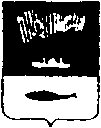 АДМИНИСТРАЦИЯ ГОРОДА МУРМАНСКАП О С Т А Н О В Л Е Н И Е27.09.2016                                                                                                                                              № 2867